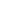 Langkampfen, 30 August 2023STIHL Tirol continues social sponsoring partnershipsSTIHL Tirol, a garden equipment manufacturer and cordless product specialist from Langkampfen in Austria, is showing its strong commitment to social responsibility again this year. Partnerships were recently continued with two social organisations in Tyrol. The cooperation with RollOn Austria, an association supporting the concerns and interests of people with disabilities, has now been in place for seven years. STIHL Tirol provides support for the salary of a disabled RollOn employee and helps fund the association’s public relations work. RollOn chairwoman Marianne Hengl says: “It is an enormous challenge, especially in times like these, to not forget about people with disabilities. We have fought hard for many things in recent years - such as jobs, the provision of aids and family relief. We are therefore all the happier when our work is supported by strong partners like STIHL Tirol.”STIHL Tirol has been working with SOS Children’s Villages for even longer. This collaboration has lasted over 20 years. This year, the focus is on supporting the village community’s ABC educational project in the SOS Children’s Village in Imst. STIHL Tirol also regularly donates garden tools for maintaining the green areas in the SOS Children’s Village. As the village in Imst, which was the world’s first SOS Children’s Village, was in need of a STIHL pole pruner, STIHL provided one of these cordless garden tools when the two parties met. Head of STIHL Tirol Marketing and Sales Services Wolfgang Simmer is delighted: “We are proud to contribute to the valuable work carried out by the SOS Children’s Village that helps children and young people in difficult circumstances. It is also always nice when we can provide sponsorship in the form of a STIHL brand product.”Information about STIHL Tirol:STIHL Tirol GmbH is a wholly owned subsidiary of the STIHL Group and is based in Langkampfen, Austria. Cordless products are produced at this site and STIHL Tirol is also a centre of excellence for ground-based gardening tools, which are produced and developed in Langkampfen. In 2022, the company employed 799 people.STIHL company profile:The STIHL Group develops, manufactures and distributes motorised equipment for forestry, agriculture, landscape management, the building industry and private garden owners. The product range is supplemented with digital solutions and services. Products are generally distributed through specialist dealers – including 42 sales and marketing STIHL subsidiaries, around 120 importers and more than 55,000 specialist dealers in over 160 countries. STIHL manufactures products in seven countries worldwide: Germany, USA, Brazil, Switzerland, Austria, China and the Philippines. STIHL has been the best-selling chainsaw brand worldwide since 1971. The company was founded in 1926 and the corporate headquarters are in Waiblingen near Stuttgart, Germany. In 2022, STIHL had 20,552 employees worldwide and a turnover of 5.49 billion euros.Image “Sponsorship_RollOn_STIHL_Tirol”:STIHL Tirol supports the important work of RollOn Austria. Association chairwoman Marianne Hengl (centre) recently visited the garden equipment manufacturer in Langkampfen. Christina Simmer and Wolfgang Simmer from STIHL Marketing and Sales Services were delighted to welcome her.Image “Sponsorship_SOS_Children’s_Village_STIHL_Tirol”: The long-standing sponsorship partnership between the SOS Children’s Village and STIHL Tirol recently started a wonderful new chapter in Imst. Wolfgang Simmer from STIHL Tirol Marketing and Sales Services (2nd from right) handed over a STIHL pole pruner to representatives of the SOS Children’s Village in Imst – (from left) SOS Children’s Village Director Christian Rudisch, Peter Urbanz, Michaela Schalk and Norbert Griesser.(Images: STIHL Tirol, reprint free of charge)